PREGÃO ELETRÔNICO N° 002/2023PROCESSO N° 008/2023TIPO: MENOR PREÇO GLOBALOBJETO: A presente licitação tem por objeto, a Aquisição de Uniformes Escolares, para os alunos da Rede Municipal de Ensino (Educação Infantil e Ensino Fundamental I), conforme especificações constantes do Anexo I – Termo de Referência.DATA DA REALIZAÇÃO: 10/02/2023.HORÁRIO DE INÍCIO: 13h30.LOCAL DE REALIZAÇÃO DA SESSÃO: A sessão pública será realizada por meio eletrônico no site: http://prefeiturapirajui.ddns.net:3390/COMPRASEDITAL/.ESCLARECIMENTOS E IMPUGNAÇÕES: Diretoria de Compras e Licitações, localizada na Praça Doutor Pedro da Rocha Braga n° 116 – Bairro Centro – Pirajuí – SP – Telefone (0XX14) 3572-8222 – E-mail: licitacao@pirajui.sp.gov.br.O SENHOR CESAR HENRIQUE DA CUNHA FIALA, PREFEITO MUNICIPAL DE PIRAJUÍ, ESTADO DE SÃO PAULO, torna público que se acha aberta neste Município de Pirajuí, licitação na modalidade PREGÃO, a ser realizada por intermédio do sistema eletrônico denominado “SCPI Portal de Compras”, com utilização de recursos de tecnologia da informação, denominada PREGÃO ELETRÔNICO, do tipo MENOR PREÇO GLOBAL, objetivando a Aquisição de Uniformes Escolares, para os alunos da Rede Municipal de Ensino (Educação Infantil e Ensino Fundamental I), conforme especificações constantes do Anexo I – Termo de Referência.Este certame será regido pelos princípios de Direito Público, pelo inciso XXI e caput do artigo 37 da Constituição da República Federativa do Brasil, pela Lei Federal nº 10.520, de 17 de julho de 2002, pela Resolução nº 001/2021, de 05 de janeiro de 2021, aplicando-se, subsidiariamente, no que couberem, as disposições da Lei Federal nº 8.666, de 21 de junho de 1993, da Lei Complementar nº 123, de 14 de dezembro de 2006, da Lei Federal nº 13.709, de 14 de agosto de 2018, e alterações, e das demais normas regulamentares aplicáveis à espécie.As propostas deverão obedecer às especificações deste instrumento convocatório e seus anexos e serão encaminhadas por meio eletrônico.A sessão pública de processamento do Pregão Eletrônico será realizada no endereço eletrônico http://prefeiturapirajui.ddns.net:3390/COMPRASEDITAL/, no dia e hora mencionados no preâmbulo deste Edital e será conduzida pelo Pregoeiro com o auxílio da equipe de apoio, designados nos autos do processo em epígrafe e indicados no sistema pela autoridade competente.Integram este Edital os Anexos de I a VI.ESCLARECIMENTOS OU IMPUGNAÇÕES: até 02 (dois) dias úteis anteriores à data fixada para abertura da sessão pública, qualquer pessoa poderá, por meio do sistema eletrônico, solicitar esclarecimentos ou impugnar o ato convocatório do Pregão Eletrônico. A impugnação, assim como os pedidos de esclarecimentos e informações, será formulada em campo próprio do sistema, e serão respondidos pelo subscritor do Edital, no prazo de até 01 (um) dia útil, anterior à data fixada para abertura da sessão pública. Acolhida a impugnação contra o ato convocatório, será designada nova data para realização da sessão pública.DOS RECURSOS ORÇAMENTÁRIOS: A despesa total, estimada em R$ 363.158,05 (TREZENTOS E SESSENTA E TRÊS MIL E CENTO E CINQUENTA E OITO REAIS E CINCO CENTAVOS), onerará os recursos orçamentários e financeiros federais e próprios, reservados na Funcional Programática: FICHA 159. 1 – OBJETO1.1 – A presente licitação tem por objeto, a Aquisição de Uniformes Escolares, para os alunos da Rede Municipal de Ensino (Educação Infantil e Ensino Fundamental I), conforme especificações constantes do Anexo I – Termo de Referência.2 – PARTICIPAÇÃO2.1 – Poderão participar deste Pregão empresas do ramo de atividade pertinente ao objeto desta licitação que atenderem às exigências de habilitação e que estiverem registradas no SCPI Portal de Compras, em atividade econômica compatível com o seu objeto, sejam detentoras de senha para participar de procedimentos eletrônicos e tenham credenciado os seus representantes, na forma estabelecida no regulamento que disciplina a inscrição no referido SCPI Portal de Compras.2.1.1 – O registro no SCPI Portal de Compras, o credenciamento dos representantes que atuarão em nome do licitante no sistema de Pregão Eletrônico e a senha de acesso, deverão ser obtidos anteriormente à abertura da sessão pública e autorizam a participação em qualquer Pregão Eletrônico realizado por intermédio do SCPI Portal de Compras.2.1.2 – As informações a respeito das condições exigidas e dos procedimentos a serem cumpridos, para o registro no SCPI Portal de Compras, para o credenciamento de representantes e para a obtenção de senha de acesso, estão disponíveis no endereço eletrônico http://prefeiturapirajui.ddns.net:3390/COMPRASEDITAL/.2.2 – A participação no certame está condicionada, ainda, a que o interessado ao acessar, inicialmente, o ambiente eletrônico de contratações do SCPI Portal de Compras, declare, mediante assinalação no campo próprio, que cumpre integralmente os requisitos de habilitação constantes do Edital. 2.3 – O licitante responde integralmente por todos os atos praticados no Pregão Eletrônico, por seus representantes devidamente credenciados, assim como pela utilização da senha de acesso ao sistema, ainda que indevidamente, inclusive por pessoa não credenciada como sua representante. 2.4 – Cada representante credenciado poderá representar apenas um licitante, em cada Pregão Eletrônico. 2.5 – O envio da proposta vinculará o licitante ao cumprimento de todas as condições e obrigações inerentes ao certame.2.6 – Além das vedações estabelecidas pelo artigo 9º da Lei Federal nº 8.666/93, não será permitida a participação de empresas: a) Estrangeiras que não funcionem no País; b) Reunidas sob a forma de consórcio, qualquer que seja sua forma de constituição; c) Impedidas e suspensas de licitar e/ou contratar nos termos do inciso III do artigo 87 da Lei Federal nº 8.666/93 e suas alterações, do artigo 7º da Lei Federal nº 10.520/02 e da Súmula n° 51 do Tribunal de Contas do Estado de São Paulo;d) Impedidas de licitar e contratar nos termos do artigo 10 da Lei Federal nº 9.605/98;e) Declaradas inidôneas pelo Poder Público e não reabilitadas.3 – PROPOSTA3.1 – As propostas deverão ser enviadas por meio eletrônico disponível no endereço http://prefeiturapirajui.ddns.net:3390/COMPRASEDITAL/, desde a divulgação da íntegra do Edital no referido endereço eletrônico, até o dia e horário previstos no preâmbulo para a abertura da sessão pública.3.2 – A proposta de preço deverá conter os seguintes elementos:3.2.1 – Preço Unitário e Preço Total do(s) Item(ns), em algarismos, expresso(s) em moeda corrente nacional, apurado(s) à data de sua apresentação, incluindo, além do lucro, todas as despesas resultantes de impostos, taxas, tributos, fretes e demais encargos incidentes, assim como todas as despesas diretas ou indiretas relacionadas com o integral fornecimento do objeto da presente licitação, sem inclusão de qualquer encargo financeiro ou previsão inflacionária;a) O preço ofertado deverá ser apresentado com precisão de duas casas decimais.3.2.2 – Indicação de marca, modelo e procedência do(s) item(ns) ofertado(s), em conformidade com as especificações constantes no Termo de Referência – Anexo I deste Edital. 3.3 – A entrega do objeto deverá ocorrer em até 30 (trinta) dias corridos, contados da data do recebimento da Autorização de Compras ou de Fornecimento, sendo que eventuais pedidos de prorrogação serão protocolados, antes do vencimento do prazo de entrega, devidamente justificados pela CONTRATADA, para serem submetidos à apreciação superior. 3.4 – O prazo de validade da proposta será de 60 (sessenta) dias contados a partir da data de sua apresentação.3.5 – O objeto ofertado deverá atender, sob as penas da lei, a todas as especificações exigidas no Termo de Referência – Anexo I deste Edital.3.6 – Não serão admitidas cotações inferiores às quantidades previstas neste Edital.4 – DOCUMENTOS DE HABILITAÇÃO O julgamento da Habilitação se processará após a fase de lances e negociação, mediante o exame dos documentos a seguir relacionados, os quais dizem respeito a:4.1 – HABILITAÇÃO JURÍDICA:a) Registro empresarial na Junta Comercial, no caso de empresário individual (ou cédula de identidade em se tratando de pessoa física não empresária); b) Ato constitutivo, estatuto ou contrato social em vigor, devidamente registrado na Junta Comercial, tratando-se de sociedade empresária; c) Documentos de eleição ou designação dos atuais administradores, tratando-se de sociedade empresária; d) Ato constitutivo devidamente registrado no Registro Civil de Pessoas Jurídicas tratando-se de sociedade não empresária, acompanhado de prova da diretoria em exercício; e) Decreto de autorização, tratando-se de sociedade estrangeira no país e ato de registro ou autorização para funcionamento expedida pelo órgão competente, quando a atividade assim o exigir.4.2 – REGULARIDADE FISCAL E TRABALHISTAa) Prova de inscrição no Cadastro Nacional de Pessoas Jurídicas do Ministério da Fazenda (CNPJ); b) Prova de inscrição no Cadastro de Contribuinte Estadual, relativo à sede ou ao domicílio do licitante, pertinente ao seu ramo de atividade e compatível com o objeto do certame; c) Certidão Conjunta Negativa de Débitos ou Positiva com efeito de Negativa, relativa a Tributos Federais (inclusive às contribuições sociais) e à Dívida Ativa da União;d) Certidão de regularidade de débito com a Fazenda Estadual, da sede ou do domicílio do licitante, relativa aos tributos incidentes sobre o objeto desta licitação; e) Certidão de regularidade de débito para com o Fundo de Garantia por Tempo de Serviço (FGTS); f) Certidão Negativa de Débitos Trabalhistas – CNDT ou Positiva de Débitos Trabalhistas com Efeito de Negativa.4.3 – QUALIFICAÇÃO ECONÔMICO-FINANCEIRAa) Certidão negativa de falência e concordata expedida pelo distribuidor da sede da pessoa jurídica;b) Certidão negativa de recuperação judicial ou extrajudicial expedida pelo distribuidor da sede da pessoa jurídica; b.1) Nas hipóteses em que a certidão encaminhada for positiva, deve o licitante apresentar comprovante da homologação/deferimento pelo juízo competente do plano de recuperação judicial/extrajudicial em vigor.c) Balanço patrimonial e demonstrações contábeis do último exercício social, já exigíveis e apresentados na forma da lei, vedada a sua substituição por balancetes ou balanços provisórios, podendo ser atualizados por índices oficiais quando encerrados há mais de 3 (três) meses da data da apresentação da proposta; c.1) Tratando-se de Microempresa ou Empresa de Pequeno Porte, o balanço patrimonial e as demonstrações contábeis deverão estar em conformidade com a legislação vigente aplicável à espécie;c.2) As sociedades por ações deverão apresentar as demonstrações contábeis publicadas na Imprensa Oficial, de acordo com a legislação pertinente; c.3) No caso de empresa constituída há menos de um ano, admite-se a apresentação de balanço patrimonial e demonstrações contábeis referentes ao período de existência da sociedade; c.4) O prazo para aprovação do balanço patrimonial e demais demonstrações contábeis para fins de cumprimento do art. 31 da Lei Federal nº 8.666/1993 é o estabelecido no art. 1.078 do Código Civil, portanto, até o quarto mês seguinte ao término do exercício social (30 de abril), para todas as empresas, inclusive aquelas que utilizam o Sistema Público de Escrituração Digital (lucro real ou presumido). Desse modo, ocorrendo a sessão de abertura de propostas em data posterior a este limite, torna-se exigível, para fins de qualificação econômico-financeira, a apresentação dos documentos contábeis referentes ao exercício imediatamente anterior.4.4 – QUALIFICAÇÃO TÉCNICA a) Prova de aptidão para o desempenho de atividade pertinente e compatível em características, quantidades e prazos com o objeto deste certame, por meio de apresentação de Atestado(s) ou Certidão(ões), expedido(s) por pessoa jurídica de direito público ou privado, necessariamente em nome da licitante, no(s) qual(ais) se comprove(m), no mínimo, 838 (oitocentos e trinta e oito) Kits de Uniformes Escolares. a.1) A comprovação a que se refere a alínea “a” poderá ser efetuada pelo somatório das quantidades realizadas em tantos atestados ou certidões quanto dispuser a licitante.4.5 – OUTRAS COMPROVAÇÕES4.5.1 – Declarações subscritas por representante legal do licitante, elaboradas em papel timbrado, conforme modelo mostrado no Anexo III deste Edital, atestando que: a) Nos termos do inciso V do artigo 27 da Lei Federal nº 8.666, de 21 de junho de 1993, e alterações, a empresa encontra-se em situação regular perante o Ministério do Trabalho, no que se refere à observância do disposto no inciso XXXIII do artigo 7º da Constituição Federal; b) A empresa atende às normas relativas à saúde e segurança no Trabalho, para os fins estabelecidos pelo parágrafo único do artigo 117 da Constituição do Estado de São Paulo; c) Está ciente da obrigação de manter o endereço da empresa atualizado junto ao Município de Pirajuí, e de que as notificações e comunicações formais decorrentes da execução do contrato serão efetuadas no endereço que constar em seu preâmbulo. Caso a empresa não seja encontrada, será notificada pelo Diário Oficial do Município de Pirajuí, conforme Termo de Ciência e de Notificação, Anexo “A” ao Contrato; d) Para o caso de empresas em recuperação judicial: está ciente de que no momento da assinatura do contrato deverá apresentar cópia do ato de nomeação do administrador judicial ou se o administrador for pessoa jurídica, o nome do profissional responsável pela condução do processo e, ainda, declaração, relatório ou documento equivalente do juízo ou do administrador, de que o plano de recuperação judicial está sendo cumprido; e) Para o caso de empresas em recuperação extrajudicial: está ciente de que no momento da assinatura do contrato deverá apresentar comprovação documental de que as obrigações do plano de recuperação extrajudicial estão sendo cumpridas; f) Para microempresas ou empresas de pequeno porte: a empresa não possui qualquer dos impedimentos previstos nos §§ 4º e seguintes todos do artigo 3º da Lei Complementar nº 123, de 14 de dezembro de 2006, e alterações, cujos termos declara conhecer na íntegra;g) Está ciente sobre a observação das disposições da Lei Federal nº 13.709, de 14 de agosto de 2018 (Lei Geral de Proteção de Dados Pessoais), e alterações, quando do tratamento de dados pessoais e dados pessoais sensíveis a que tenha acesso, para o propósito de execução e acompanhamento do Contrato, não podendo divulgar, revelar, produzir, utilizar ou deles dar conhecimento a terceiros estranhos a esta contratação, a não ser por força de obrigação legal ou regulatória.4.5.2 – Declaração subscrita por representante legal do licitante, elaborada em papel timbrado, conforme modelo mostrado no Anexo IV deste Edital, afirmando que sua proposta foi elaborada de maneira independente e que conduz seus negócios de forma a coibir fraudes, corrupção e a prática de quaisquer outros atos lesivos à Administração Pública, nacional ou estrangeira, em atendimento à Lei Federal nº 12.846/2013.4.6 – DISPOSIÇÕES GERAIS 4.6.1 – Na hipótese de não constar prazo de validade nas certidões apresentadas, este Município de Pirajuí aceitará como válidas as expedidas até 180 (cento e oitenta) dias imediatamente anteriores à data de apresentação das propostas. 4.6.2 – Se o licitante for a matriz, todos os documentos deverão estar em nome da matriz, e se for a filial, todos os documentos deverão estar em nome da filial, exceto aqueles documentos que, pela própria natureza, comprovadamente, forem emitidos somente em nome da matriz.a) Caso o licitante pretenda que um de seus estabelecimentos, que não o participante desta licitação, execute o futuro contrato, deverá apresentar toda documentação de habilitação de ambos os estabelecimentos.5 – DA SESSÃO PÚBLICA E DO JULGAMENTO5.1 – No dia e horário previstos neste Edital, o Pregoeiro dará início à sessão pública do Pregão Eletrônico, com a abertura automática das propostas e a sua divulgação, pelo sistema, na forma de grade ordenatória, em ordem crescente de preços.5.2 – A análise das propostas pelo Pregoeiro visará ao atendimento das condições estabelecidas neste Edital e seus anexos; 5.2.1 – Serão desclassificadas as propostas: a) Cujo objeto não atenda às especificações, aos prazos e às condições fixados neste Edital; b) Que apresentem preço baseado em proposta dos demais licitantes; c) Que contenham qualquer elemento que permita a identificação do licitante, até a fase de lances (inclusive) no processo licitatório.5.2.2 – A desclassificação se dará por decisão motivada do Pregoeiro; 5.2.3 – Serão desconsideradas ofertas ou vantagens baseadas nas propostas dos demais licitantes; 5.2.4 – O eventual desempate de propostas do mesmo valor será promovido pelo sistema, com observância dos critérios legais estabelecidos para tanto. 5.3 – Nova grade ordenatória será divulgada pelo sistema, contendo a relação das propostas classificadas e das desclassificadas. 5.4 – Será iniciada a etapa de lances, com a participação de todos os licitantes detentores de propostas classificadas; 5.4.1 – A formulação de lances será efetuada, exclusivamente, por meio do sistema eletrônico: a) Os lances deverão ser formulados em valores distintos e decrescentes, inferiores à proposta de MENOR PREÇO GLOBAL, ou inferiores ao do último valor apresentado pelo próprio licitante ofertante, observadas, em ambos os casos, as reduções mínimas, conforme Termo de Referência, que integra este Edital como Anexo I, aplicáveis, inclusive, em relação ao primeiro lance formulado, prevalecendo o primeiro lance recebido quando ocorrerem 02 (dois) ou mais lances do mesmo valor.5.4.2 – A etapa de lances terá a duração de 10 (dez) minutos; a) A duração da etapa de lances será prorrogada automaticamente pelo sistema, visando à continuidade da disputa, quando houver lance admissível ofertado nos últimos 02 (dois) minutos do período de que trata este subitem ou nos sucessivos períodos de prorrogação automática; b) Não havendo novos lances ofertados nas condições estabelecidas no subitem anterior, a duração da prorrogação encerrar-se-á, automaticamente, quando atingido o segundo minuto contado a partir do registro no sistema, do último lance que ensejar prorrogação. 5.4.3 – No decorrer da etapa de lances, os licitantes serão informados pelo sistema eletrônico: a) Dos lances admitidos e dos inválidos, horários de seus registros no sistema e respectivos valores; b) Do tempo restante para o encerramento da etapa de lances. 5.4.4 – A etapa de lances será considerada encerrada, findos os períodos de duração indicados no subitem 5.4.2. 5.5 – Encerrada a etapa de lances, o sistema divulgará a nova grade ordenatória, contendo a classificação final, em ordem crescente de valores; 5.5.1 – Para essa classificação será considerado o último preço admitido de cada licitante. 5.6 – O Pregoeiro poderá negociar com o autor da oferta de menor valor, obtida com base nas disposições anteriores, mediante troca de mensagens abertas no sistema, com vistas à redução do preço. 5.7 – Após a negociação, se houver, o Pregoeiro examinará a aceitabilidade do MENOR PREÇO GLOBAL, decidindo motivadamente a respeito;5.7.1 – A aceitabilidade de preços será aferida a partir dos preços de mercado vigentes apurados mediante pesquisa realizada por este Município de Pirajuí, juntada aos autos; 5.7.2 – O Pregoeiro poderá a qualquer momento solicitar aos licitantes esclarecimentos que julgar necessários. 5.8 – Considerada aceitável a oferta de MENOR PREÇO GLOBAL, passará o Pregoeiro ao julgamento da habilitação, conforme o item 6 deste Edital; 5.8.1 – Se a oferta não for aceitável, o Pregoeiro, respeitada a ordem de classificação, examinará a oferta subsequente de MENOR PREÇO GLOBAL, negociará com o seu autor, decidirá sobre a sua aceitabilidade e assim sucessivamente, até a apuração de uma oferta aceitável, passando então à fase de habilitação.6 – DA FASE DE HABILITAÇÃO6.1 – Na fase de habilitação:a) O Pregoeiro verificará os documentos indicados no Item 4 – DOCUMENTOS DE HABILITAÇÃO deste Edital;b) Caso os documentos não atendam aos requisitos estabelecidos no Item 4 deste Edital, o Pregoeiro verificará a possibilidade de suprir ou sanar eventuais omissões ou falhas, mediante consultas efetuadas por outros meios eletrônicos hábeis de informações; b.1) Tal verificação será certificada pelo Pregoeiro na ata da sessão pública, devendo ser anexados aos autos os documentos passíveis de obtenção por meio eletrônico, salvo impossibilidade devidamente certificada e justificada; c) O licitante poderá suprir ou sanear eventuais omissões ou falhas, relativas ao cumprimento dos requisitos e condições de habilitação estabelecidos no Edital, mediante a apresentação de documentos, desde que os envie durante a fase de habilitação, por meio de ferramenta disponibilizada;d) Este Município de Pirajuí não se responsabilizará pela eventual indisponibilidade dos meios eletrônicos hábeis de informações no momento da verificação a que se refere a alínea “b”, ou dos meios para a transmissão de cópias de documentos a que se refere a alínea “c”, ambas deste subitem, ressalvada a indisponibilidade de seus próprios meios. Na hipótese de ocorrerem essas indisponibilidades e/ou não sendo supridas ou saneadas as eventuais omissões ou falhas na forma prevista nas alíneas “b” e “c”, o licitante será inabilitado, mediante decisão motivada;e) Os originais ou cópias autenticadas por tabelião de notas, dos documentos enviados na forma constante da alínea “c”, deverão ser relacionados e apresentados na DIRETORIA DE COMPRAS E LICITAÇÕES, localizada na Praça Doutor Pedro da Rocha Braga n° 116 – Bairro Centro – Pirajuí – SP, em até 02 (dois) dias após o encerramento da sessão pública, sob pena de invalidade do respectivo ato de habilitação e a aplicação das penalidades cabíveis;e.1) Os documentos poderão ser apresentados em cópia simples, desde que acompanhados dos originais para que sejam autenticados por servidor da administração, ou por publicação em órgão da imprensa oficial;f) A comprovação de regularidade fiscal e trabalhista das microempresas e empresas de pequeno porte somente será exigida para efeito de assinatura do contrato, porém, será obrigatória durante a fase de habilitação a apresentação dos documentos indicados no subitem 4.2, ainda que veiculem restrições impeditivas à referida comprovação; f.1). Havendo alguma restrição na comprovação da regularidade fiscal e trabalhista das microempresas e empresas de pequeno porte, será assegurado o prazo de 05 (cinco) dias úteis, a contar da publicação da homologação do certame, prorrogáveis por igual período, a critério deste Município de Pirajuí, para a regularização da documentação com emissão de certidões negativas ou positivas com efeito de negativa; f.2) A não regularização da documentação no prazo previsto no subitem “f.1” implicará na decadência do direito à contratação, sem prejuízo das sanções legais, procedendo-se à convocação dos licitantes para, em sessão pública, retomar os atos referentes ao procedimento licitatório; g) Constatado o cumprimento dos requisitos e condições estabelecidos no Edital, o licitante será habilitado e declarado vencedor do certame.6.2 – Se o licitante desatender às exigências para a habilitação, o Pregoeiro, respeitada a ordem de classificação, examinará a oferta subsequente de MENOR PREÇO GLOBAL, negociará com o seu autor, decidirá sobre a sua aceitabilidade e, em caso positivo, verificará as condições de habilitação e assim sucessivamente, até a apuração de uma oferta aceitável cujo autor atenda aos requisitos de habilitação, caso em que será declarado vencedor.7 – RECURSO, ADJUDICAÇÃO E HOMOLOGAÇÃO7.1 – Divulgado o vencedor, o Pregoeiro informará aos licitantes, por meio de mensagem lançada no sistema, que poderão interpor recurso, imediata e motivadamente, por meio eletrônico, utilizando para tanto, exclusivamente, campo próprio disponibilizado no sistema. 7.2 – Havendo interposição de recurso, o Pregoeiro, por mensagem lançada no sistema, informará aos recorrentes que poderão apresentar memoriais contendo as razões de recurso, no prazo de 03 (três) dias após o encerramento da sessão pública, e aos demais licitantes que poderão apresentar contrarrazões, em igual número de dias, os quais começarão a correr do término do prazo para apresentação de memoriais, sendo-lhes assegurada vista imediata dos autos, nesta DIRETORIA DE COMPRAS E LICITAÇÕES, localizada na Praça Doutor Pedro da Rocha Braga n° 116 – Bairro Centro – Pirajuí – SP. 7.3 – Os memoriais de recurso e as contrarrazões serão oferecidos por meio eletrônico, no sítio http://prefeiturapirajui.ddns.net:3390/COMPRASEDITAL/, e a apresentação de documentos relativos às peças antes indicadas, se houver, será efetuada mediante protocolo, na DIRETORIA DE COMPRAS E LICITAÇÕES, localizada na Praça Doutor Pedro da Rocha Braga n° 116 – Bairro Centro – Pirajuí – SP, observados os prazos estabelecidos no subitem 7.2. 7.4 – A falta de interposição de recurso importará a decadência do direito de recurso e o Pregoeiro adjudicará o objeto do certame ao vencedor, na própria sessão, propondo à autoridade competente a homologação do procedimento licitatório. 7.5 – Decididos os recursos e constatada a regularidade dos atos praticados, a autoridade competente homologará o procedimento licitatório. 7.6 – O recurso terá efeito suspensivo e o seu acolhimento importará a invalidação dos atos insuscetíveis de aproveitamento. 7.7 – A adjudicação será feita pela totalidade do objeto.8 – DESCONEXÃO COM O SISTEMA ELETRÔNICO 8.1 – Ao licitante caberá acompanhar as operações no sistema eletrônico, durante a sessão pública, respondendo pelos ônus decorrentes de sua desconexão ou da inobservância de quaisquer mensagens emitidas pelo sistema. 8.2 – A desconexão do sistema eletrônico com o Pregoeiro, durante a sessão pública, implicará: 8.2.1 – Fora da etapa de lances: a sua suspensão e o seu reinício, desde o ponto em que foi interrompida. Nesse caso, se a desconexão persistir por tempo superior a 10 (dez) minutos, a sessão pública deverá ser suspensa e reiniciada somente após comunicação expressa aos licitantes de nova data e horário para a sua continuidade; 8.2.2 – Durante a etapa de lances: a continuidade da apresentação de lances pelos licitantes, até o término do período estabelecido no Edital. 8.3 – A desconexão do sistema eletrônico com qualquer licitante não prejudicará a conclusão válida da sessão pública ou do certame.9 – CONTRATAÇÃO 9.1 – A contratação decorrente desta licitação será formalizada mediante celebração de termo de contrato, a ser assinado pela adjudicatária no prazo de 05 (cinco) dias úteis contados da data da convocação, podendo ser prorrogado uma vez por igual período a critério deste Município de Pirajuí, sob pena de decair do direito à contratação se não o fizer, sem prejuízo das sanções previstas neste Edital. 9.2 – Se, por ocasião da formalização do contrato, a documentação relativa à regularidade fiscal e trabalhista estiver com os prazos de validade vencidos, este Município de Pirajuí verificará a situação por meio eletrônico hábil de informações, certificando nos autos do processo a regularidade e anexando os documentos passíveis de obtenção por tais meios, salvo impossibilidade devidamente justificada; a) Se não for possível atualizá-las por meio eletrônico hábil de informações, a adjudicatária será notificada para, no prazo de 02 (dois) dias úteis, comprovar a situação de regularidade mediante a apresentação da respectiva documentação, com prazos de validade em vigência, sob pena de a contratação não se realizar. 9.3 – Constituem também condições para a celebração da contratação: a) Somente no caso de empresa em situação de recuperação judicial: apresentação de cópia do ato de nomeação do administrador judicial da adjudicatária, ou se o administrador for pessoa jurídica, o nome do profissional responsável pela condução do processo e, ainda, declaração recente, último relatório ou documento equivalente do juízo ou do administrador, de que o plano de recuperação judicial está sendo cumprido; b) Somente no caso de empresa em situação de recuperação extrajudicial: apresentação de comprovação documental de que as obrigações do plano de recuperação extrajudicial estão sendo cumpridas.10 – DAS HIPÓTESES DE RETOMADA DA SESSÃO PÚBLICA 10.1 – Serão convocados os demais licitantes classificados para participar de nova sessão pública do Pregão com vistas à celebração da contratação, quando a(s) adjudicatária(s):a) Se recusar(em) a assinar o contrato ou quando convocada(s) à assinatura, dentro do prazo de validade de sua proposta, não apresentar(em) comprovação de regularidade fiscal e trabalhista, ou não atender(em) a todas as condições para a celebração da contratação;b) No caso de microempresa(s) e/ou empresa(s) de pequeno porte declarada(s) vencedora(s) com irregularidade fiscal e/ou trabalhista, nos termos da Lei Complementar no 123/2006 e alterações, deixar(em) de apresentar a documentação de regularidade fiscal e trabalhista para fins de assinatura do contrato;c) Deixar(em) de apresentar os originais dos documentos de habilitação ou cópias autenticadas por tabelião de notas na DIRETORIA DE COMPRAS E LICITAÇÕES, localizada na Praça Doutor Pedro da Rocha Braga n° 116 – Bairro Centro – Pirajuí – SP, em até 02 (dois) dias após o encerramento da sessão pública, ressalvando que tais documentos poderão ser apresentados em cópia simples, desde que acompanhados do original para que sejam autenticados por servidor da administração, ou por publicação em órgão da imprensa oficial.10.2 – A nova sessão será realizada em prazo, não inferior a 03 (três) dias úteis, contados da divulgação do aviso. 10.3 – A divulgação do aviso ocorrerá por publicação no Diário Oficial do Município de Pirajuí e no endereço eletrônico http://prefeiturapirajui.ddns.net:3390/COMPRASEDITAL/. 10.4 – Na sessão, respeitada a ordem de classificação, passar-se-á diretamente à fase de negociação.11 – CONDIÇÕES DE ENTREGA E PAGAMENTO 11.1 – As condições de entrega e pagamento estão dispostas na Minuta de Contrato e no Termo de Referência, que integram este Edital como anexos.12 – SANÇÕES PARA O CASO DE INADIMPLEMENTO12.1 – Ficará impedida de licitar e contratar, nos termos da Súmula n° 51 do Tribunal de Contas do Estado de São Paulo, pelo prazo de até 05 (cinco) anos, a pessoa física ou jurídica que praticar quaisquer atos previstos no artigo 7º da Lei Federal nº 10.520, de 17 de julho de 2002.12.2 – A sanção de que trata o subitem anterior poderá ser aplicada juntamente com as multas previstas na Resolução nº 001/2021, garantido o exercício de prévia e ampla defesa.13 – DA AMOSTRA 13.1 – O Pregoeiro solicitará à primeira classificada, amostras dos uniformes escolares ofertados e laudos, a ser entregue no prazo máximo e improrrogável de até 10 (dez) dias, a contar da suspensão deste certame, para avaliação técnica de compatibilidade e adequação às especificações constantes do Termo de Referência, que integra este Edital como Anexo I.13.2 – Entrega de 01 (uma) amostra de cada peça que compõe o kit de uniforme escolar, no tamanho 10, na Diretoria de Compras e Licitações, localizada na Praça Doutor Pedro da Rocha Braga n° 116 – Bairro Centro – Pirajuí – SP. 13.2.1 – As amostras e laudos devem estar acondicionadas adequadamente, e a identificação deve conter, no mínimo: nome do fabricante, nome do material e validade (quando for o caso).13.3 – Caso as amostras e laudos da melhor proposta sejam reprovadas, será convocada para apresentação de amostras e laudos a autora da segunda melhor proposta e, assim, sucessivamente. 13.4 – As amostras e laudos aprovados permanecerão em poder do Município de Pirajuí até a entrega definitiva do objeto licitado, com vistas à avaliação da conformidade entre a amostra e laudo aprovado e os uniformes escolares efetivamente entregues.13.5 – Para análise mais criteriosa dos uniformes escolares apresentados, sendo necessário poderá também ocorrer a contratação de laboratório especializado para realização de ensaios dos uniformes escolares, tudo com vistas a comprovação da qualidade dos uniformes escolares ofertados, as despesas com os ensaios serão suportadas pela licitante vencedora. 14 – DISPOSIÇÕES FINAIS14.1 – As normas disciplinadoras desta licitação serão interpretadas em favor da ampliação da disputa, respeitada a igualdade de oportunidade entre os licitantes, desde que não comprometam o interesse público, a finalidade e a segurança da contratação.14.2 – Das sessões públicas de processamento deste Pregão serão lavradas atas circunstanciadas, a serem assinadas pelo Pregoeiro e pela equipe de apoio. 14.3 – O sistema manterá sigilo quanto à identidade dos licitantes, para o Pregoeiro, até a etapa de negociação com o autor da melhor oferta e, para os demais, até a etapa de habilitação. 14.4 – O resultado deste Pregão e os demais atos pertinentes a esta licitação, sujeitos à publicação, serão divulgados no Diário Oficial do Município de Pirajuí e no endereço eletrônico www.pirajui.sp.gov.br.14.5 – Os casos omissos do presente Pregão serão solucionados pelo Pregoeiro e, as questões relativas ao sistema, pelo SCPI Portal de Compras: http://prefeiturapirajui.ddns.net:3390/COMPRASEDITAL/.14.6 – Para dirimir quaisquer questões decorrentes desta licitação, não resolvidas na esfera administrativa, será competente o Foro da Comarca de Pirajuí, Estado de São Paulo.PIRAJUÍ, 27 DE JANEIRO DE 2023.CESAR HENRIQUE DA CUNHA FIALAPREFEITO MUNICIPAL DE PIRAJUÍANEXO I – TERMO DE REFERÊNCIAPREGÃO ELETRÔNICO Nº 002/20231 – OBJETO1.1 – A presente licitação tem por objeto, a Aquisição de Uniformes Escolares, para os alunos da Rede Municipal de Ensino (Educação Infantil e Ensino Fundamental I), conforme especificações constantes do Anexo I – Termo de Referência.1.1.1 – CAMISETA MANGA CURTA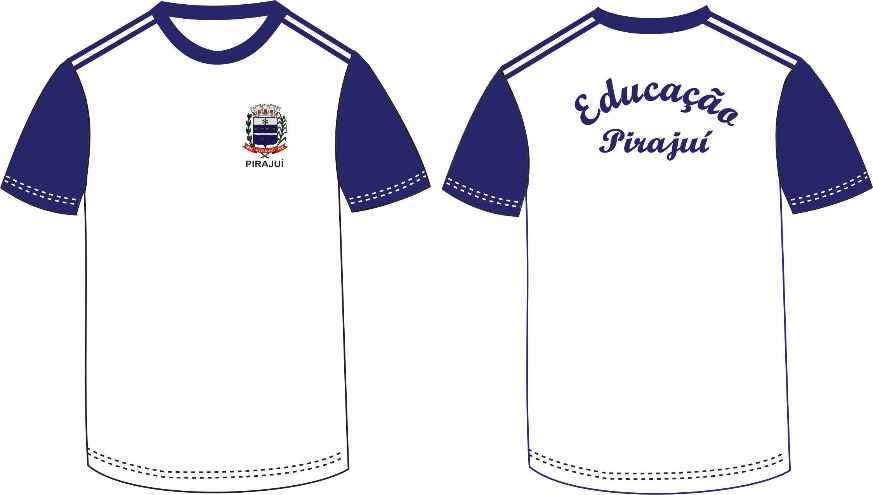 *Camiseta com manga curta gola redonda: Confeccionado em meia malha PA(52% Poliéster e 48% Algodão) com sua gramatura de 170 g/m², fio 30.1, na cor Branca Pantone 11-4800 TPX. Suas mangas e viés no ombro deverão ser confeccionados em tecido 67% Poliéster e 33% Viscose, com gramatura de 165g/m², fio 30.1, na cor Azul marinho Pantone 19-3921 TPX. Na frente da camiseta, do lado esquerdo de quem veste, deverá conter um silkscreen a base d´água do Brasão da cidade em suas cores originais e a palavra escrito Pirajuí, logo abaixo na cor preta em fonte ARIAL, serigrafia de alta qualidade e definição. Nas dimensões descritas na tabela abaixo:*Imagem IlustrativaNas costas da camiseta, na parte de cima em silkscreen a base d´água uma escrita Educação arqueado e Pirajuí logo abaixo, na cor Azul Marinho Pantone 19-3921 TPX, em fonte Script MT Bold, centralizado nas costas. Conforme dimensões na tabela abaixo.*Imagem IlustrativaA camiseta escolar manga curta deverá possuir uma Gola careca: ribana 1x1 composto 98% Algodão e 2 % Elastano gramatura mínima de 180g/m² malha sanfonada na cor azul marinho (Pantone19-3921 TPX), medindo 2 cm de largura; Tabela de Dimensões da Camiseta Manga CurtaTABELA DEVERÁ SER CONSIDERADA EM CENTÍMETROS.1.1.2 – CAMISETA SEM MANGA.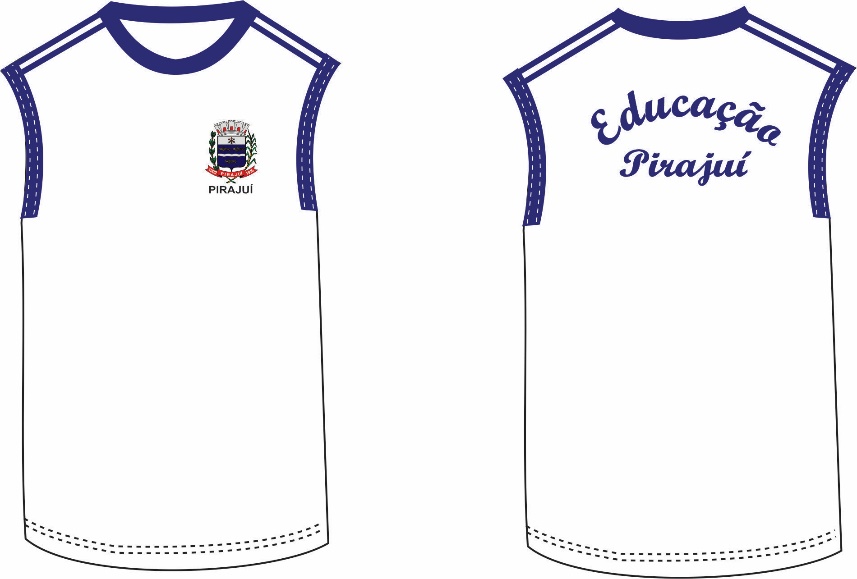 *Camiseta sem manga, gola redonda: Confeccionado em meia malha PA (52% Poliéster e 48% Algodão) com sua gramatura de 170 g/m², fio 30.1, na cor Branca Pantone 11-4800 TPX. Viés no ombro deverão ser confeccionados em tecido 67% Poliéster e 33% Viscose, com gramatura de 165g/m², fio 30.1, na cor Azul marinho Pantone 19-3921 TPX. Na frente da camiseta, do lado esquerdo de quem veste, deverá conter um silkscreen a base d´água do Brasão da cidade em suas cores originais e a palavra escrito Pirajuí, logo abaixo na cor preta em fonte ARIAL, serigrafia de alta qualidade e definição. Nas dimensões descritas na tabela abaixo:*Imagem IlustrativaNas costas da camiseta, na parte de cima em silkscreen a base d´água uma escrita Educação arqueado e Pirajuí logo abaixo, na cor Azul Marinho Pantone 19-3921 TPX, em fonte Script MT Bold, centralizado nas costas. Conforme dimensões na tabela abaixo.*Imagem IlustrativaA camiseta escolar sem manga deverá possuir uma Gola careca e Cava das mangas: ribana 1x1 composto 98% Algodão e 2 % Elastano gramatura mínima de 180g/m² malha sanfonada na cor azul marinho (Pantone19-3921 TPX), medindo 2 cm de largura; Tabela de Dimensões da Camiseta Sem MangaTABELA DEVERÁ SER CONSIDERADA EM CENTÍMETROS.1.1.3 – BERMUDA MASCULINA.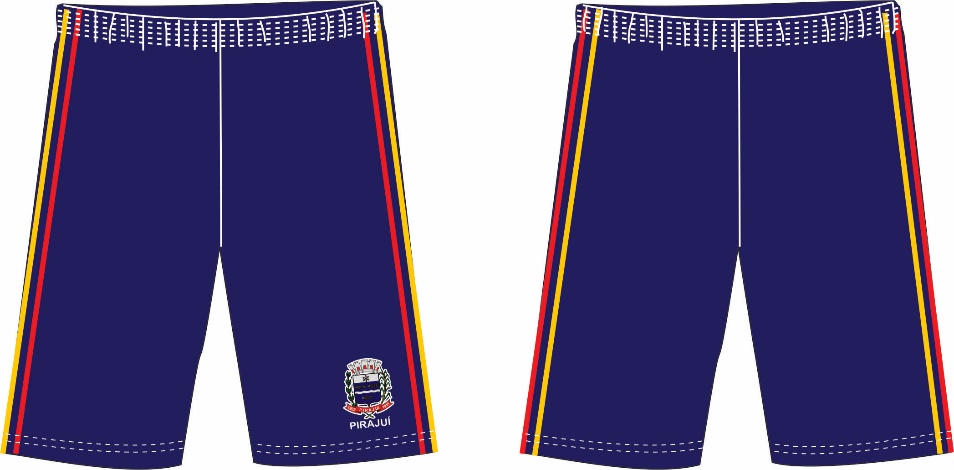 Bermuda confeccionada em tecido plano tipo TACTEL 100% POLIESTER, na cor azul marinho (Pantone 19-3921 TPX), com gramatura 112,0 g/m², possui reforço aparente no sentido da trama e urdume a cada 2mm. Costurado nas laterais externas das pernas, duas faixas, com largura de 1,0 cm cada uma, sendo as confeccionadas no mesmo tecido corpo principal com 1,0 cm de largura cada, distancias de 0,5 cm entre si respectivamente na Vermelha Pantone 17-1463 TPX, e outra na cor Amarelo (Pantone 13-0756 TPX). A cintura deverá possuir elástico com largura de 40mm, embutido e rebatido em máquina de ponto corrente de quatro agulhas. As barras das pernas deverão ser rebatidas com largura de 20 mm em máquina galoneira de duas agulhas. A peça deve ser costurada internamente em máquina interloque com bitola de 3 mm, com linha e fio na cor azul marinho.Na frente da Bermuda Masculina, do lado esquerdo de quem veste, deverá conter um silkscreen a base d´água do Brasão da cidade em suas cores originais e a palavra escrito Pirajuí, logo abaixo na cor branca em fonte ARIAL, serigrafia de alta qualidade e definição. Nas dimensões descritas na tabela abaixo:*Imagem IlustrativaTabela de Dimensões da Bermuda masculino.1.1.4 – BERMUDA FEMININA CICLISTA.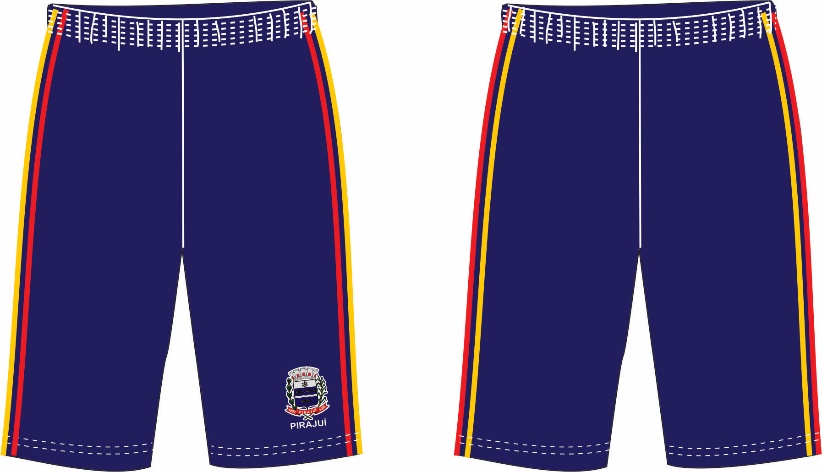 Bermuda escolar feminina, tipo ciclista, Confeccionada em helanca, composta por: 78% Poliéster e 22% Poliamida, com tolerância de variação de (± 5%), com gramatura de 190 g/m², feito em malharia de urdume, na cor azul marinho (Pantone19-3921 TPX), e tingimento frente e verso aproximando o avesso do lado direito. Costurado nas laterais externas das pernas, duas faixas, com largura de 1,0 cm cada uma, sendo as confeccionadas no mesmo tecido corpo principal com 1,0 cm de largura cada, distancias de 0,5 cm entre si respectivamente na Vermelha Pantone 17-1463 TPX, e outra na cor Amarelo (Pantone 13-0756 TPX).Na frente da Bermuda Feminina, do lado esquerdo de quem veste, deverá conter um silkscreen a base d´água do Brasão da cidade em suas cores originais e a palavra escrito Pirajuí, logo abaixo na cor branca em fonte ARIAL, serigrafia de alta qualidade e definição. Nas dimensões descritas na tabela abaixo:Tabela de Dimensões da Bermuda feminina.LAUDOS*** Deverão ser emitidos por laboratórios acreditados pelo INMETRO (Senai ou Ibtec).TABELA 1 – TECIDO (CAMISETA MANGA CURTA E CAMISETA SEM MANGA)TABELA 2 – TECIDO BERMUDA FEMININA:TABELA 3 – TECIDO (BERMUDA MASCULINA)KITS DOS UNIFORMES ESCOLARES, SENDO: 02 (DUAS) CAMISETAS MANGA CURTAS01 (UMA) CAMISETA SEM MANGA02 (DUAS) BERMUDAS MASCULINAS OU BERMUDAS FEMININAS CICLISTA2 – DAS CONDIÇÕES DE ENTREGA 2.1 – A entrega deverá ocorrer em até 30 (trinta) dias corridos, contados da data do recebimento da Autorização de Compras ou de Fornecimento, conforme o caso, pela CONTRATADA; 2.1.1 – Eventuais pedidos de prorrogação deverão ser protocolados, antes do vencimento do prazo de entrega, devidamente justificados pela CONTRATADA, para serem submetidos à apreciação superior.2.2 – Caberá a CONTRATADA: 2.2.1 – Arcar com as despesas de carga e descarga e de frete referentes às entregas dos uniformes escolares, inclusive os decorrentes de devolução e reposição dos uniformes escolares recusados por não atenderem ao edital; 2.2.2 – Responder por quaisquer danos causados aos empregados ou a terceiros, oriundos de sua culpa ou dolo durante o fornecimento do objeto deste termo, os quais não serão excluídos ou reduzidos em decorrência do acompanhamento exercido por este Município de Pirajuí; 2.2.3 – Atender a toda a legislação vigente (no âmbito federal, estadual e municipal) durante o fornecimento do objeto deste instrumento. 2.3 – Aceitar nas mesmas condições contratuais acréscimos ou supressões no objeto, nos termos do artigo 65, § 1°, da Lei Federal n° 8.666/1993, com suas posteriores alterações. 2.4 – Entregar os uniformes escolares nos exatos termos constantes no edital e na proposta ofertada, principalmente no tocante à unidade de fornecimento e à marca indicada durante o certame licitatório, sob pena de recusa de recebimento. 2.4.1 – Eventuais requerimentos de substituição de marca deverão ser protocolados pela CONTRATADA, antes do vencimento do prazo de entrega, para serem submetidos à análise da equipe técnica do Município de Pirajuí e, posteriormente, à decisão da autoridade competente; 2.4.2 – Os requerimentos em questão devem ser acompanhados de justificativa, da indicação de nova marca, com caraterísticas equivalentes ou superiores àquela proposta durante o certame licitatório e dos documentos comprobatórios, tais como catálogos, fichas técnicas, amostras e etc.;2.4.3 – Manter durante toda a execução contratual, compatibilidade com as obrigações assumidas, bem como todas as condições de habilitação e qualificação exigidas na licitação, apresentando documentação revalidada se algum documento perder a validade.2.4.4 – Arcar com as despesas decorrentes de ensaios, testes, laudos e demais provas exigidas por normas técnicas oficiais para a boa execução do objeto deste termo, quando necessário, nos termos do artigo 75 da Lei Federal nº 8.666/1993, com suas posteriores alterações.2.5 – O objeto deverá ser entregue observando-se as seguintes condições:a). Disponibilizar pessoal suficiente e adequado para o desembarque e para a entrega dos uniformes escolares;b) Local de entrega: Rua Treze de Maio nº 900 – Bairro Centro – Pirajuí – SP;c) Horário de recebimento: das 08h00 às 11h30 e das 13h00 às 17h30.3 – DO RECEBIMENTO3.1 – O recebimento definitivo não exime a CONTRATADA de sua responsabilidade, na forma da lei, pela qualidade, correção e segurança do objeto. 3.2 – Constatadas irregularidades no objeto, este Município de Pirajuí, sem prejuízo das penalidades cabíveis, poderá: 3.2.1 – Rejeitá-lo, no todo ou em parte, se não corresponder às especificações deste Termo de Referência, determinando sua substituição; 3.2.2 – Determinar sua complementação se houver diferença de quantidades. 3.3 – As irregularidades deverão ser sanadas de acordo com a indicação do CONTRATANTE, no prazo máximo de 05 (dias) dias úteis, contados do recebimento pela CONTRATADA da notificação por escrito, mantido o preço inicialmente contratado.4 – DISCRIMINAÇÃO, UNIDADE DE FORNECIMENTO, QUANTIDADE, PREÇO ESTIMADO E REDUÇÃO MÍNIMAANEXO II – MINUTA DE CONTRATOCONTRATO Nº CONTRATO QUE ENTRE SI CELEBRAM O MUNICÍPIO DE PIRAJUÍ E A EMPRESA _______________________________ (EM RECUPERAÇÃO JUDICIAL/EXTRAJUDICIAL, QUANDO FOR O CASO) PARA A AQUISIÇÃO DE UNIFORMES ESCOLARES, PARA OS ALUNOS DA REDE MUNICIPAL DE ENSINO (EDUCAÇÃO INFANTIL E ENSINO FUNDAMENTAL I), CONFORME ESPECIFICAÇÕES CONSTANTES DO ANEXO I – TERMO DE REFERÊNCIA.O MUNICÍPIO DE PIRAJUÍ, inscrito no CNPJ nº 44.555.027/0001-16, com sede administrativa na Praça Doutor Pedro da Rocha Braga nº 116 – Bairro Centro – CEP 16.600-041 – Pirajuí – SP, neste ato representado pelo Prefeito Municipal, SENHOR CESAR HENRIQUE DA CUNHA FIALA, portador da cédula de identidade RG nº 34.384.708-5, emitido pela Secretaria de Segurança Pública do Estado de São Paulo e, devidamente Inscrito no Cadastro das Pessoas Físicas do Ministério da Fazenda sob o nº 382.854.078-37, de ora em diante designado CONTRATANTE, e a empresa ____________________ (em recuperação judicial/extrajudicial, quando for o caso), inscrita no CNPJ sob nº________________, com sede na _______________________, nº ________, _______ - ___, representada na forma de seu contrato social pelo Sr(a.) _________________, RG nº __________ e CPF n° _________, na qualidade de vencedora do Pregão Eletrônico nº 002/2023, doravante denominada CONTRATADA, nos termos da Lei Federal nº 8.666 de 21 de junho de 1993 e alterações, e da Lei Federal nº 10.520, de 17 de julho de 2002, firmam o presente contrato, nos autos do Processo nº 008/2023, com as seguintes cláusulas: CLÁUSULA PRIMEIRA OBJETO 1.1 – Aquisição de Uniformes Escolares, para os alunos da Rede Municipal de Ensino (Educação Infantil e Ensino Fundamental I), conforme especificações constantes do Anexo I – Termo de Referência. 1.2 – Consideram-se partes integrantes deste instrumento, como se nele estivessem transcritos, os seguintes documentos: a) Edital do Pregão Eletrônico nº 002/2023 e seus Anexos; b) Proposta de ___ de _______ de 2023, apresentada pela CONTRATADA; c) Ata da sessão do Pregão Eletrônico nº 002/2023. 1.3 – O valor inicial atualizado deste contrato poderá sofrer, nas mesmas condições, acréscimos ou supressões, nos termos do artigo 65 da Lei Federal nº 8.666/93.CLÁUSULA SEGUNDA DOS PRAZOS DE VIGÊNCIA, DE ENTREGA, DE EMISSÃO DOS RECIBOS PROVISÓRIO E DEFINITIVO DO OBJETO 2.1 – A vigência deste contrato será de 12 (doze) meses, iniciando-se na data da publicação de seu extrato no Diário Oficial do Município de Pirajuí. 2.2 – O prazo para entrega do objeto será de até 30 (trinta) dias corridos, contados da data do recebimento da Autorização de Compras ou de Fornecimento, sendo que eventuais pedidos de prorrogação serão protocolados, antes do vencimento do prazo de entrega, devidamente justificados pela CONTRATADA, para serem submetidos à apreciação superior. 2.3 – O Recibo Definitivo será expedido em 10 (dez) dias úteis contados da data de emissão do Recibo Provisório, caso não haja qualquer irregularidade; 2.3.1 – O Recibo Provisório será expedido em 10 (dez) dias úteis contados da entrega dos uniformes escolares. CLÁUSULA TERCEIRA CONDIÇÕES DE FORNECIMENTO, DE RECEBIMENTO E SANEAMENTO DE IRREGULARIDADES 3.1 – A CONTRATADA obriga-se a fornecer o objeto a ela adjudicado, conforme especificações e condições estabelecidas no Edital, em seus anexos e na proposta apresentada, prevalecendo, no caso de divergência, as especificações e condições estabelecidas no Edital; 3.1.1 – Correrão por conta da CONTRATADA as despesas para efetivo atendimento ao objeto licitado, tais como embalagens, seguro, transporte, tributos, encargos trabalhistas e previdenciários, e a entrega deverá ocorrer sem prejuízo dos serviços normais do CONTRATANTE; 3.2 – O prazo para entrega do objeto será de até 30 (trinta) dias corridos, contados da data do recebimento da Autorização de Compras ou de Fornecimento, sendo que eventuais pedidos de prorrogação serão protocolados, antes do vencimento do prazo de entrega, devidamente justificados pela CONTRATADA, para serem submetidos à apreciação superior.3.3 – Os uniformes escolares serão entregues na Rua Treze de Maio nº 900 – Bairro Centro – Pirajuí – SP; 3.3.1 – A entrega deverá ser agendada junto à Secretaria de Educação, por meio do telefone (0XX14) 3572-3251, sob pena de recusa do recebimento;a) No caso de entrega feita por transportadora, a mesma deverá ser orientada pela CONTRATADA sobre essa obrigação, sob pena de recusa do recebimento. 3.4 – Será realizada uma verificação de conformidade dos uniformes escolares recebidos com as especificações dispostas no Termo de Referência – Anexo I do Edital, e na Proposta Comercial apresentada pela CONTRATADA, seguida de testes, ao final do que será emitido o Recibo Provisório pela Secretária de Educação em até 10 (dez) dias úteis, a contar da data da entrega, caso não seja observada qualquer irregularidade; a) A realização da verificação ficará aos cuidados da Secretária de Educação do CONTRATANTE. 3.5 – Constatadas irregularidades no objeto, a Secretária de Educação, sem prejuízo das penalidades cabíveis, poderá: a) Rejeitá-lo no todo ou em parte se não corresponder às especificações do Termo de Referência – Anexo I do Edital, determinando sua substituição/correção; b) Determinar sua complementação se houver diferença de quantidades ou de partes. 3.5.1 – As irregularidades deverão ser sanadas de acordo com a indicação da Secretária de Educação, no prazo máximo de 05 (cinco) dias úteis, contados do recebimento pela CONTRATADA da notificação por escrito, mantido o preço inicialmente contratado. 3.6 – A Secretária de Educação receberá definitivamente os uniformes escolares entregues, mediante Recibo Definitivo, no prazo de até 10 (dez) dias úteis, a contar da data de emissão do Recibo Provisório, caso não haja qualquer irregularidade; 3.6.1 – As notas fiscais/faturas deverão ser apresentadas para a Secretária de Educação que as encaminhará para o devido pagamento. 3.7 – O recebimento definitivo não exime a CONTRATADA de sua responsabilidade, na forma da lei, pela qualidade, correção e segurança dos uniformes escolares entregues.CLÁUSULA QUARTA VALOR, RECURSOS E PAGAMENTO 4.1 – O valor total do presente contrato é de R$__________ (_____________), o qual correrá por conta da Funcional Programática: FICHA 159. 4.2 – Os pagamentos serão efetuados de forma parcelada em 10 (dez) parcelas mensais, sendo o primeiro pagamento realizado no prazo de 30 (trinta) dias corridos, contados da emissão do Recibo Definitivo, mediante depósito em conta corrente em nome da CONTRATADA no Banco do Brasil S.A., desde que a correspondente nota fiscal/fatura tenha sido emitida sem incorreções. 4.3 – Não será iniciada a contagem de prazo para pagamento, caso os documentos fiscais apresentados ou outros necessários à contratação contenham incorreções ou irregularidades, sendo de 02 (dois) dias, a contar da comunicação pela Secretária de Educação, o prazo para sua regularização. 4.4 – Caso a CONTRATADA não apresente carta de correção no prazo estipulado, o prazo para pagamento será recontado a partir da data da sua apresentação. 4.5 – Conforme legislação vigente, ficam obrigados a emitir Nota Fiscal Eletrônica – NF-e, os contribuintes que, independentemente da atividade econômica exercida, realizem operações destinadas à Administração Pública direta ou indireta. 4.6 – A contagem do prazo para pagamento considerará dias corridos e terá início e encerramento em dias de expediente no CONTRATANTE. 4.7 – Caso o término da contagem aconteça em dias sem expediente bancário, o pagamento ocorrerá no primeiro dia útil imediatamente subsequente. 4.8 – No caso de a CONTRATADA estar em situação de recuperação judicial, deverá apresentar declaração, relatório ou documento equivalente de seu administrador judicial, ou se o administrador judicial for pessoa jurídica, do profissional responsável pela condução do processo, de que está cumprindo o plano de recuperação judicial.4.9 – No caso de a CONTRATADA estar em situação de recuperação extrajudicial, junto com os demais comprovantes, deverá apresentar comprovação documental de que está cumprindo as obrigações do plano de recuperação extrajudicial.4.10 – A não apresentação das comprovações de que tratam as cláusulas 4.8 e 4.9 assegura ao CONTRATANTE o direito de sustar o pagamento respectivo e/ou pagamentos seguintes. CLÁUSULA QUINTA OBRIGAÇÕES DA CONTRATADA Além das disposições constantes no Termo de Referência – Anexo I do Edital, a CONTRATADA obriga-se a: 5.1 – Fornecer os uniformes escolares, objeto deste contrato, nas condições previstas no Edital e em sua proposta. 5.2 – Substituir, no local de entrega e no prazo ajustado, após notificação, os uniformes escolares recusados. 5.3 – Responsabilizar-se e arcar com as despesas pelas operações de transporte, carga e descarga e de frete referente à entrega do objeto, inclusive os decorrentes de devolução e reposição dos uniformes escolares recusados por não atenderem ao Edital. 5.4 – Atender toda a legislação (no âmbito federal, estadual e municipal), durante o fornecimento do objeto deste instrumento.5.5 – Manter, durante todo o prazo de vigência deste contrato, em compatibilidade com as obrigações por ela assumidas, todas as condições de habilitação e qualificação exigidas no respectivo procedimento licitatório.5.6 – Responder por quaisquer danos causados à Administração ou a terceiros, oriundos de sua culpa ou dolo durante o fornecimento do objeto, os quais não serão excluídos ou reduzidos em decorrência do acompanhamento exercido pelo CONTRATANTE. 5.7 – A CONTRATADA em situação de recuperação judicial/extrajudicial deverá comprovar o cumprimento das obrigações do plano de recuperação judicial/extrajudicial sempre que solicitada pelo CONTRATANTE e, ainda, na hipótese de substituição ou impedimento do administrador judicial, comunicar imediatamente, por escrito, ao CONTRATANTE. CLÁUSULA SEXTA OBRIGAÇÕES DO CONTRATANTE 6.1 – Permitir acesso dos funcionários da CONTRATADA ao local determinado para a entrega do objeto. 6.2 – Cumprir o prazo fixado para realização do pagamento. 6.3 – Comunicar à CONTRATADA sobre qualquer irregularidade no fornecimento dos uniformes escolares. CLÁUSULA SÉTIMADA FISCALIZAÇÃO7.1 – Fica nomeada como gestora do contrato, a Senhora Gabrieli Oreste Marcato, Secretária de Educação e CPF nº 343.841.968-81. 7.1.1 – No desempenho de suas atividades é assegurado a gestora do contrato o direito de verificar a perfeita execução em todos os termos e condições.CLÁUSULA OITAVAPROTEÇÃO DE DADOS PESSOAIS 8.1 – As partes deverão observar as disposições da Lei Federal nº 13.709, de 14 de agosto de 2018 (Lei Geral de Proteção de Dados Pessoais), e alterações, quando do tratamento de dados pessoais e dados pessoais sensíveis a que tenham acesso, para o propósito de execução e acompanhamento deste Contrato, não podendo divulgar, revelar, produzir, utilizar ou deles dar conhecimento a terceiros estranhos a esta contratação, a não ser por força de obrigação legal ou regulatória.CLÁUSULA NONARESCISÃO E SANÇÕES 9.1 – O não cumprimento das obrigações assumidas no presente contrato ou a ocorrência das hipóteses previstas nos artigos 77 e 78 da Lei Federal nº 8.666, de 21 de junho de 1993, e alterações, autorizam, desde já, o CONTRATANTE a rescindir unilateralmente este contrato, independentemente de interpelação judicial, sendo aplicável, ainda, o disposto nos artigos 79 e 80 do mesmo diploma legal.9.2 – Aplicam-se a este contrato as sanções estipuladas nas Leis Federais nº 8.666/93 e nº 10.520/02 e na Resolução nº 001/2021, de 05 de janeiro de 2021, do CONTRATANTE, que a CONTRATADA declara conhecer integralmente.9.3 – No caso de rescisão administrativa unilateral, a CONTRATADA reconhecerá os direitos do CONTRATANTE de aplicar as sanções previstas no Edital, neste ajuste e na legislação que rege a licitação. 9.4 – A aplicação de quaisquer sanções referidas neste dispositivo, não afasta a responsabilização civil da CONTRATADA pela inexecução total ou parcial do objeto ou pela inadimplência. 9.5 – A aplicação das penalidades não impede o CONTRATANTE de exigir o ressarcimento dos prejuízos efetivados decorrentes de quaisquer faltas cometidas pela CONTRATADA. 9.6 – No caso de a CONTRATADA encontrar-se em situação de recuperação judicial, a convalidação em falência ensejará a imediata rescisão deste contrato, sem prejuízo da aplicação das demais cominações legais. 9.7 – No caso de a CONTRATADA encontrar-se em situação de recuperação extrajudicial, o descumprimento do plano de recuperação ensejará a imediata rescisão deste contrato, sem prejuízo da aplicação das demais cominações legais.CLÁUSULA DÉCIMAFORO 10.1 – O foro competente para toda e qualquer ação decorrente do presente contrato é o Foro da Comarca de Pirajuí, Estado de São Paulo. 10.2 – E, por estarem justas e contratadas, assinam o presente contrato para todos os fins de direito.Pirajuí, ______ de ________________ de 2023.P/ CONTRATANTE P/ CONTRATADATESTEMUNHAS:_____________________ 				_____________________NOME 							NOMERG Nº 							RG NºANEXO IIIMODELO ARQUIVO DECLARAÇÕES (FASE HABILITAÇÃO)Eu ___________________ (nome completo), representante legal da empresa _____________________ (denominação da pessoa jurídica), participante do Pregão Eletrônico nº 002/2023, realizado pelo Município de Pirajuí, DECLARO, sob as penas da lei: a) Nos termos do inciso V do artigo 27 da Lei Federal nº 8.666, de 21 de junho de 1993 e alterações, que a empresa encontra-se em situação regular perante o Ministério do Trabalho, no que se refere à observância do disposto no inciso XXXIII do artigo 7º da Constituição Federal; b) Que a empresa atende às normas relativas à saúde e segurança no Trabalho, para os fins estabelecidos pelo parágrafo único do artigo 117 da Constituição do Estado de São Paulo; c) Estar ciente da obrigação de manter o endereço da empresa atualizado junto ao Município de Pirajuí, e de que as notificações e comunicações formais decorrentes da execução do contrato serão efetuadas no endereço que constar em seu preâmbulo. Caso a empresa não seja encontrada, será notificada pelo Diário Oficial do Município de Pirajuí, conforme Termo de Ciência e de Notificação, Anexo “A” ao Contrato; d) Para o caso de empresas em recuperação judicial: estar ciente de que no momento da assinatura do contrato deverei apresentar cópia do ato de nomeação do administrador judicial ou se o administrador for pessoa jurídica, o nome do profissional responsável pela condução do processo e, ainda, declaração, relatório ou documento equivalente do juízo ou do administrador, de que o plano de recuperação judicial está sendo cumprido; e) Para o caso de empresas em recuperação extrajudicial: estar ciente de que no momento da assinatura do contrato deverei apresentar comprovação documental de que as obrigações do plano de recuperação extrajudicial estão sendo cumpridas; f) Para microempresas ou empresas de pequeno porte: que a empresa não possui qualquer dos impedimentos previstos nos §§ 4º e seguintes todos do artigo 3º da Lei Complementar nº 123 de 14 de dezembro de 2006 e alterações, cujos termos conheço na íntegra; g) Estar ciente sobre a observação das disposições da Lei Federal nº 13.709, de 14 de agosto de 2018 (Lei Geral de Proteção de Dados Pessoais), e alterações, quando do tratamento de dados pessoais e dados pessoais sensíveis a que tenha acesso, para o propósito de execução e acompanhamento do Contrato, não podendo divulgar, revelar, produzir, utilizar ou deles dar conhecimento a terceiros estranhos a esta contratação, a não ser por força de obrigação legal ou regulatória.Pirajuí, em ____ de ________________ de 2023.______________________________________________Assinatura do representante legalNome do representante legal: _______________________________RG do representante legal: __________________________CPF do representante legal: _________________________ANEXO IVDECLARAÇÃO DE ELABORAÇÃO INDEPENDENTE DE PROPOSTA E ATUAÇÃO CONFORME AO MARCO LEGAL ANTICORRUPÇÃOEu ___________________ (nome completo), representante legal da empresa _____________________ (denominação da pessoa jurídica), participante do Pregão Eletrônico nº 002/2023, realizado pelo Município de Pirajuí, DECLARO, sob as penas da lei, especialmente do artigo 299 do Código Penal Brasileiro, que:a) a proposta apresentada foi elaborada de maneira independente e o seu conteúdo não foi, no todo ou em parte, direta ou indiretamente, informado ou discutido com qualquer outro licitante ou interessado, em potencial ou de fato, no presente procedimento licitatório;b) a intenção de apresentar a proposta não foi informada ou discutida com qualquer outro licitante ou interessado, em potencial ou de fato, no presente procedimento licitatório;c) o licitante não tentou, por qualquer meio ou por qualquer pessoa, influir na decisão de qualquer outro licitante ou interessado, em potencial ou de fato, no presente procedimento licitatório;d) o conteúdo da proposta apresentada não será, no todo ou em parte, direta ou indiretamente, comunicado ou discutido com qualquer outro licitante ou interessado, em potencial ou de fato, no presente procedimento licitatório antes da adjudicação do objeto;e) o conteúdo da proposta apresentada não foi, no todo ou em parte, informado, discutido ou recebido de qualquer integrante relacionado, direta ou indiretamente, ao órgão licitante antes da abertura oficial das propostas; ef) o representante legal do licitante está plenamente ciente do teor e da extensão desta declaração e que detém plenos poderes e informações para firmá-la.DECLARO, ainda, que a pessoa jurídica que represento conduz seus negócios de forma a coibir fraudes, corrupção e a prática de quaisquer outros atos lesivos à Administração Pública, nacional ou estrangeira, em atendimento à Lei Federal nº 12.846/2013, tais como:I – prometer, oferecer ou dar, direta ou indiretamente, vantagem indevida a agente público, ou a terceira pessoa a ele relacionada;II – comprovadamente, financiar, custear, patrocinar ou de qualquer modo subvencionar a prática dos atos ilícitos previstos em Lei;III – comprovadamente, utilizar-se de interposta pessoa física ou jurídica para ocultar ou dissimular seus reais interesses ou a identidade dos beneficiários dos atos praticados;IV – no tocante a licitações e contratos:a) frustrar ou fraudar, mediante ajuste, combinação ou qualquer outro expediente, o caráter competitivo de procedimento licitatório público;b) impedir, perturbar ou fraudar a realização de qualquer ato de procedimento licitatório público;c) afastar ou procurar afastar licitante, por meio de fraude ou oferecimento de vantagem de qualquer tipo;d) fraudar licitação pública ou contrato dela decorrente;e) criar, de modo fraudulento ou irregular, pessoa jurídica para participar de licitação pública ou celebrar contrato administrativo;f) obter vantagem ou benefício indevido, de modo fraudulento, de modificações ou prorrogações de contratos celebrados com a administração pública, sem autorização em lei, no ato convocatório da licitação pública ou nos respectivos instrumentos contratuais; oug) manipular ou fraudar o equilíbrio econômico-financeiro dos contratos celebrados com a administração pública;V – dificultar atividade de investigação ou fiscalização de órgãos, entidades ou agentes públicos, ou intervir em sua atuação, inclusive no âmbito das agências reguladoras e dos órgãos de fiscalização do sistema financeiro nacional.Pirajuí, em ____ de ________________ de 2023.______________________________________________Assinatura do representante legalNome do representante legal: _______________________________RG do representante legal: __________________________CPF do representante legal: _________________________ANEXO VDECLARAÇÃO DE MICROEMPRESAOU EMPRESA DE PEQUENO PORTEDECLARO, sob as penas da lei, sem prejuízo das sanções e multas previstas no ato convocatório, que a empresa _____________________________________ (denominação da pessoa jurídica), CNPJ nº ________________________ é microempresa ou empresa de pequeno porte, nos termos do enquadramento previsto nos incisos I e II e §§ 1º e 2º, bem como não possui qualquer dos impedimentos previstos nos §§ 4º e seguintes todos do artigo 3º da Lei Complementar nº 123, de 14 de dezembro de 2006, cujos termos declaro conhecer na íntegra, estando apta, portanto, a exercer o direito de preferência como critério de desempate e comprovar a regularidade fiscal nos termos previstos nos artigos 42 a 45 da referida Lei Complementar, no procedimento licitatório do Pregão Eletrônico nº 002/2023, realizado pelo Município de Pirajuí.Pirajuí, em ____ de ________________ de 2023.______________________________________________Assinatura do representante legalNome do representante legal: _______________________________RG do representante legal: __________________________CPF do representante legal: _________________________ANEXO VIRESOLUÇÃO Nº 001/2021Fixa regras destinadas a regulamentar a aplicação de sanções e as hipóteses de rescisão contratual, além de definir competências na condução dos processos administrativos sancionatórios, no âmbito do Município de Pirajuí. O Município de Pirajuí, no exercício de suas atribuições legais:Considerando a competência para expedir normas destinadas à realização de seus procedimentos licitatórios; Considerando a necessidade de regulamentar a aplicação de penalidades em casos de descumprimento de obrigações por seus fornecedores; Considerando o que dispõem os artigos 77, 78, 79, 80, 81, 86, 87, 88, 109 e 115 da Lei nº 8.666/93, bem como os artigos 7º e 9º da Lei nº 10.520/02; Considerando as competências atribuídas na Resolução nº 001/2020; RESOLVE:Art. 1º. Este instrumento visa regulamentar a aplicação de sanções e as hipóteses de rescisão contratual, além de definir competências na condução dos processos administrativos sancionatórios inerentes aos procedimentos de compras e de contratação de serviços e obras de engenharia, bem como nos casos de dispensa e inexigibilidade de licitação e outros que tratem do estabelecimento de obrigações entre este Município de Pirajuí.Art. 2º. Nos casos de inexecução parcial ou total do contrato ou de descumprimento de quaisquer obrigações por parte das contratadas ou de quem mantenha vínculo obrigacional para com este Município de Pirajuí, respeitados o contraditório e a ampla defesa e mediante instauração de procedimento administrativo sancionatório, poderão ser aplicadas as seguintes penalidades, nos termos, respectivamente, dos incisos I a IV do artigo 87 da Lei nº 8.666/93: I – advertência; II – multa; III – suspensão temporária de participação em licitação e impedimento de contratar com a Administração, por prazo não superior a 2 (dois) anos; IV – declaração de inidoneidade para licitar ou contratar com a Administração Pública. § 1º - Em se tratando de pregão, a penalidade prevista no inciso III poderá ser de até 5 anos, nos termos previstos no artigo 7º da Lei nº 10.520/02, aplicando-se, ainda, subsidiariamente, as normas estabelecidas na Lei nº 8.666/93, nos termos do artigo 9º daquele diploma legal. § 2º - As sanções previstas nos incisos I, III, IV e § 1º deste artigo poderão ser aplicadas juntamente com a do inciso II, garantido o contraditório e a ampla defesa, sem embargo da hipótese prevista no § 6º do artigo 7º desta Resolução. § 3º - O valor correspondente à multa aplicada deverá ser descontado dos montantes retidos preventivamente nos termos do artigo 4º e, quando houver, da caução prestada, nesta ordem. § 4º - Havendo mais de uma modalidade de garantia da execução contratual, a caução em dinheiro será executada preferencialmente às outras modalidades. Art. 3º. As sanções previstas nesta Resolução serão aplicadas na seguinte conformidade: I – os casos de descumprimento contratual de natureza leve e de menor potencial ofensivo, nos quais a contratada (ainda que tenha adotado medidas corretivas) mereça ser repreendida e/ou alertada de que a reincidência implicará penalidade de maior gravame, ensejarão advertência; II - o atraso injustificado na execução do contrato de prestação de serviços, na execução de obra ou na entrega de materiais, sem prejuízo do disposto no § 1º do artigo 86 da Lei nº 8.666/93 e artigo 7º da Lei nº 10.520/02, sujeitará a contratada à multa de mora calculada sobre o valor da obrigação não cumprida, a partir do primeiro dia útil seguinte ao término do prazo estipulado: a) de 0,5% (meio por cento) ao dia, para atraso de até 15 (quinze) dias corridos; b) superados os 15 (quinze) dias corridos, a partir do 16º a multa será de 1% (um por cento) ao dia, limitado a 30 (trinta) dias corridos e aplicada em acréscimo à da alínea “a”; c) após 30 (trinta) dias corridos, fica caracterizada a inexecução parcial ou total, conforme o caso, aplicando-se o disposto no inciso III, cumulativamente a este.III – a inexecução total ou parcial das obrigações contratuais, relacionadas quer à entrega do objeto, quer à de documentos exigidos no edital, submeterá a contratada: a) aplicação de multa correspondente a até 25% (vinte e cinco por cento) sobre o valor da obrigação não cumprida; ou b) pagamento correspondente à diferença de preço decorrente de nova licitação para o mesmo fim. IV – a recusa injustificada do adjudicatário em assinar o contrato, aceitar ou retirar instrumento equivalente, dentro do prazo estabelecido pelo Município de Pirajuí caracteriza o descumprimento total da obrigação assumida, sujeitando-o às seguintes penalidades: a) multa de 25% (vinte e cinco por cento) sobre o valor do contrato; ou, b) pagamento correspondente à diferença de preço decorrente de nova licitação para o mesmo fim; c) impedimento de licitar e contratar com a Administração, por prazo não superior a 2 (dois) anos. Caso a modalidade adotada tenha sido o pregão, aplicar-se-á o disposto no §1º do artigo 2º desta Resolução. V – a entrega de documentação falsa, o retardamento imotivado da execução contratual, o comportamento inidôneo e a fraude, trabalhista ou fiscal, implicarão a emissão da declaração de inidoneidade para licitar ou contratar com a Administração Pública, a quem lhe der causa, observado o disposto no inciso IV e §3º do artigo 87 da Lei nº 8.666/93. § 1º - O atraso de que trata o inciso II será contado a partir do primeiro dia útil de expediente deste Município de Pirajuí, subsequente ao término do prazo estabelecido para entrega do material, execução da obra ou do serviço, até o dia anterior à sua efetivação. § 2º - Configurada a prática de ilícito durante o certame ou execução contratual (inciso V), será encaminhada nota de conhecimento ao Ministério Público Estadual. Art. 4º. Caracterizado o atraso injustificado da obrigação ou a inexecução parcial, o Município de Pirajuí reterá, preventivamente, o valor da multa dos eventuais créditos que a contratada tenha direito, até a decisão definitiva, assegurada a ampla defesa. § 1º - Caso o Município de Pirajuí decida pela não aplicação da multa, o valor retido será devolvido à contratada corrigido pelo IPC-FIPE. § 2º - Poderá o Município de Pirajuí converter a multa aplicada em advertência, caso o valor afigure-se ínfimo, assim considerados aqueles inferiores a 10 (dez) UFESPs. Art. 5º. O pedido de prorrogação para a execução do objeto deve ser apresentado, com as devidas justificativas, dentro dos prazos fixados pelo Município de Pirajuí, em edital, contrato ou documento equivalente. Art. 6º. O material não aceito e/ou o serviço executado em desacordo com o estipulado deverá ser substituído ou corrigido dentro do prazo fixado, contado do recebimento da comunicação da recusa. Parágrafo único – A ausência de regularização do objeto dentro do prazo determinado ensejará a aplicação das sanções previstas na presente Resolução, considerando-se a mora, nesta hipótese, a partir do primeiro dia útil seguinte ao término do prazo estabelecido. Art. 7º. As competências para condução do procedimento administrativo, configuração da infração, notificação da contratada e aplicação de sanções são definidas na seguinte conformidade: I – a instauração do procedimento administrativo sancionatório se dá mediante comunicação do gestor do contrato, ou de quem tenha a responsabilidade pelo acompanhamento da execução contratual; II – uma vez instaurado o procedimento administrativo, notificará os responsáveis para apresentação de defesa prévia no prazo de 5 (cinco) dias úteis, nos termos e para os fins do artigo 87 da Lei nº 8.666/93 e do artigo 7º da Lei nº 10.520/02; III – rejeitada a defesa, aplicará a sanção nos termos da legislação vigente; IV - da decisão que aplicar penalidade cabe recurso à autoridade sancionadora, no prazo de 5 dias úteis a contar da intimação do ato; a qual poderá reconsiderar sua decisão, em idêntico prazo, ou fazê-lo subir ao Prefeito Municipal, devidamente instruído, para apreciação e julgamento; V – na contagem dos prazos para defesa prévia e recurso, sempre em dias úteis, excluir-se-á o dia do início e incluir-se-á o do término, somente iniciando ou vencendo em dias de expediente no Município de Pirajuí. § 1º – a sanção de declaração de inidoneidade para licitar ou contratar com a Administração Pública, cominada ou não com outras penalidades, observará as disposições contidas no inciso IV e § 3º do artigo 87 da Lei nº 8.666/93, e será de competência exclusiva do Prefeito Municipal, a quem o procedimento administrativo instaurado deverá ser encaminhado devidamente instruído; § 2º - A intimação dos atos referidos nos incisos II (defesa prévia), III (aplicação de sanção) e IV (julgamento do recurso) deste artigo será feita mediante expedição de ofício ao(s) responsável(eis) relacionado(s) no Termo de Ciência e de Notificação, por meio do(s) endereço(s) eletrônico(s) nele indicado(s), o(s) qual(is) deve(m) ser mantido(s) atualizado(s) para os fins a que se destina(m).§ 3º - O recurso de que trata o inciso IV deste artigo terá efeito suspensivo, podendo a autoridade competente, motivadamente e presentes razões de interesse público, atribuir apenas o efeito devolutivo, exclusivamente para a penalidade que envolver a interrupção ou suspensão da execução contratual. § 4º - Nos casos de aceitação da defesa prévia, de juízo de retratação pela autoridade sancionadora ou de provimento do recurso, dar-se-á continuidade à execução contratual, mesmo na hipótese em que eventualmente a mesma tenha sido suspensa ou interrompida preventivamente. § 5º - Independentemente da instauração de procedimento administrativo sancionatório, o Município de Pirajuí poderá determinar, mediante comunicação expressa dos responsáveis indicados no Termo de Ciência e de Notificação, a suspensão preventiva e imediata do contrato, quando presentes indícios de que sua continuidade possa acarretar encargo, prejuízo ou dano que supere o direito do contratado permanecer na execução. § 6º - Quando as sanções previstas no artigo 2º não forem aplicadas pelo Prefeito Municipal, a ele será dada ciência do apenamento, após transcorrido o prazo sem a interposição de recurso e antes da fase de execução da decisão. Art. 8º. Decorridos 30 (trinta) dias da notificação para recolhimento da multa, não ocorrendo a quitação, serão adotadas as medidas para a inscrição do devedor na Dívida Ativa do Município para a cobrança judicial. Art. 9. As disposições contidas na presente Resolução não impedem que a Prefeito Municipal decida pela rescisão do contrato, quando verificadas as hipóteses contidas nos artigos 77 e seguintes da Lei nº 8.666/93, tampouco pelo ajuizamento de ações de ressarcimento na esfera civil. Art. 10. A presente Resolução deverá integrar, obrigatoriamente, como anexo, os instrumentos convocatórios de licitação, os contratos ou os instrumentos equivalentes. Art. 11. Infrutífera a intimação a que se refere o § 2º do artigo 7º, sua repetição será efetuada por meio do DOM, por 03 (três) vezes consecutivas. Art. 12. Os casos omissos serão solucionados pelo Prefeito Municipal mediante a aplicação das regras dispostas em norma geral. Art. 13. Esta Resolução entrará em vigor na data de sua publicação, ficando revogada a Resolução nº 001/2020, bem como outras disposições regulamentares a ela contrárias.PIRAJUÍ, 05 DE JANEIRO DE 2021.CESAR HENRIQUE DA CUNHA FIALAPREFEITO MUNICIPAL DE PIRAJUÍ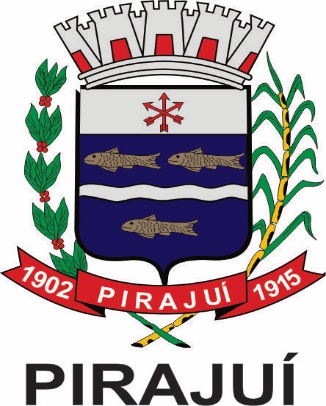 Tabela DimensõesTabela DimensõesTabela DimensõesTamanhos00 ao 1012 ao EGGAltura8090Largura6065Observações: medidas em mmObservações: medidas em mmObservações: medidas em mm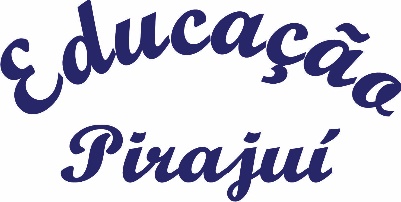 Tabela de DimensõesTabela de DimensõesTabela de DimensõesTamanhos00 ao 1012 ao EGGAltura105125Largura210250Observações: medidas em mmObservações: medidas em mmObservações: medidas em mmTAMANHOS246810121416PMGGGEGGComprimento do corpo414446495458606570727475778Largura do corpo313536,53839,5424445,54953,2566062Comprimento da manga131515,516,517,5181921,522,522,522,52426Abertura da Cava15,516,517,518,519,521,522,522,522,522,522,52527Abertura da Manga101111,511,5121213131314151516Comprimento do antebraço810111111,512131617171717,518,5Comprimento do Ombro6.589,51010,5111212141617,51921Tabela DimensõesTabela DimensõesTabela DimensõesTamanhos00 ao 1012 ao EGGAltura8090Largura6065Observações: medidas em mmObservações: medidas em mmObservações: medidas em mmTabela de DimensõesTabela de DimensõesTabela de DimensõesTamanhos00 ao 1012 ao EGGAltura105125Largura210250Observações: medidas em mmObservações: medidas em mmObservações: medidas em mmTAMANHOS246810121416PMGGGEGGComprimento do corpo414446495458606570727475778Largura do corpo313536,53839,5424445,54953,2566062Abertura da Cava15,516,517,518,519,521,522,522,522,522,522,52527Comprimento do antebraço810111111,512131617171717,518,5Comprimento do Ombro6.589,51010,5111212141617,51921Tabela DimensõesTabela DimensõesTabela DimensõesTamanhos00 ao 1012 ao EGGAltura8090Largura6065Observações: medidas em mmObservações: medidas em mmObservações: medidas em mmTAMANHOS246810121416PMGGGEGGA - ENTRE PERNAS16171819202122232526272829B - COXA24252627282930323334353637C - GANCHO FRENTE18192022232425272830313334D - GANCHO COSTAS22232425272829313335363839E - ELÁSTICO38414549535761646770737677Tabela DimensõesTabela DimensõesTabela DimensõesTamanhos00 ao 1012 ao EGGAltura8090Largura6065Observações: medidas em mmObservações: medidas em mmObservações: medidas em mmTAMANHOS0204060810121416PMGGGEGGEntre pernas16171819202122232425262728Coxa16171819202223242526272829Gancho Frente c/ cós17181920212223242526272829Gancho Costas c/ cós21222324252627282930313233Cintura20212223242526272829303132Quadril a 18cm da Cintura32333435363738394041424344Abertura da Perna10111213141516171819202122ENSAIO TECIDOMETODOLOGIAVARIAVELRESULTADOTOLERÂNCIASGRAMATURA DE TECIDOSNBR 10591/08GRAMATURA170 g/m²+/-5%ESPESSURA EM TECIDOSISO 5084:96ESPESSURACV%0,54 MM 1,00+/-5%TÍTULO FIOS- COMPRIMENTO REDUZIDONBR 13216/94TITULOCV%28,73+/-5%TÍTULO FIOS- COMPRIMENTO REDUZIDONBR 13216/94TITULOCV%4,54+/-5%ANALISE QUALITATIVA E QUANTITATIVA DO CONTEUDO FRIBOSONBR13538/1995FIBRA 152% POLIESTER+/-5%ANALISE QUALITATIVA E QUANTITATIVA DO CONTEUDO FRIBOSONBR 11914/1992FIBRA 248% ALGODÃO+/-5%SOLIDEZ DA COR Á LAVAGEMNBR ISO 105- C06/10ALTERAÇÃO5.3-5.SOLIDEZ DA COR Á LAVAGEMNBR ISO 105- C06/10TRANFERENCIA ACETATO4-5.3-5.SOLIDEZ DA COR Á LAVAGEMNBR ISO 105- C06/10TRANFERENCIA ALGODÃO4-5.3-5.SOLIDEZ DA COR Á LAVAGEMNBR ISO 105- C06/10TRANFERENCIA POLIAMIDA5.3-5.SOLIDEZ DA COR Á LAVAGEMNBR ISO 105- C06/10TRANFERENCIA POLIESTER5.3-5.SOLIDEZ DA COR Á LAVAGEMNBR ISO 105- C06/10TRANFERENCIA ACRILICO5.3-5.SOLIDEZ DA COR Á LAVAGEMNBR ISO 105- C06/10TRANFERENCIA LÃ5.3-5.SOLIDEZ DA COR Á LAVAGEMNBR ISO 105- C06/10MÉTODOA1MALTERAÇÃO DIMENSIONALISO 5077:2007TRAMA/TRANSVERSAL-2,0%+/-5%ALTERAÇÃO DIMENSIONALISO 5077:2007URDUME LONGITUDINAL-2,5%+/-5%DETERMINAÇÃO DE FORMALDEIDONBR ISO 14184-1TEOR DE FORMALDEIDO<LDNÃO SE APLICALIGAMENTO DE MALHA DE TRAMANBR 13462/95 E NBR 13460/95LIGAMENTOJERSEI SIMPLES MEIA MALHANÃO SE APLICAENSAIO TECIDOMETODOLOGIAVARIAVELRESULTADOTOLERÂNCIASGRAMATURA DE TECIDOSNBR 10591/08GRAMATURA190g/m²+/-5%ESPESSURA EM TECIDOSISO 5084:96ESPESSURACV%1,00 MM2,0+/-5%TÍTULO FIOS- COMPRIMENTO REDUZIDONBR 13216/94TITULOMALHA INDESMALHAVELNÃO SE APLICAANALISE QUALITATIVA E QUANTITATIVA DO CONTEUDO FRIBOSONBR13538/1995FIBRA 178 % POLIÉSTER+/-5%ANALISE QUALITATIVA E QUANTITATIVA DO CONTEUDO FRIBOSONBR 11914/1992FIBRA 222 % POLIAMIDA+/-5%SOLIDEZ DA COR Á LAVAGEMNBR ISO 105- C06/10ALTERAÇÃO4-5.3-5.SOLIDEZ DA COR Á LAVAGEMNBR ISO 105- C06/10TRANFERENCIA ACETATO3-4.3-5.SOLIDEZ DA COR Á LAVAGEMNBR ISO 105- C06/10TRANFERENCIA ALGODÃO3.3-5.SOLIDEZ DA COR Á LAVAGEMNBR ISO 105- C06/10TRANFERENCIA POLIAMIDA3.3-5.SOLIDEZ DA COR Á LAVAGEMNBR ISO 105- C06/10TRANFERENCIA POLIESTER3-4.3-5.SOLIDEZ DA COR Á LAVAGEMNBR ISO 105- C06/10TRANFERENCIA ACRILICO4-5.3-5.SOLIDEZ DA COR Á LAVAGEMNBR ISO 105- C06/10TRANFERENCIA LÃ4.3-5.SOLIDEZ DA COR Á LAVAGEMNBR ISO 105- C06/10ENSAIO TECIDOMETODOLOGIAVARIAVELRESULTADOTOLERÂNCIASGRAMATURA DE TECIDOSNBR 10591/08GRAMATURACV%112 g/m²1,15G/M2 / %ESPESSURA EM TECIDOSNBR 13371/05ESPESSURACV%0,29 MM1,90MM / %ANALISE QUALITATIVA E QUANTITATIVA DO CONTEUDO FRIBOSONBR 11914/1992 E 13538/1995FIBRA 1100 % POLIÉSTER+/-5%LIGAMENTO DO TECIDO PLANONBR 12996/93 E 12546/2017LIGAMENTOTECECIDO MAQUINETADO-TITULO DE FIOS-COMPRIMENTO REDUZIDONBR 13216/1994URDUMECV%91,96 1,15DETX/%TRAMACV%240,420,38DETX/%DENSIDADE DE FIOS EM TECIDO PLANOSNBR 10588/2015URDUME LONGITUDINAL42,8 FIOS/CMTRAMATRANVERSAL29,4FIOS/CMTRANFERENCIA ACRILICO5.3-5.TRANFERENCIA LÃ5.3-5.MÉTODOA1MALTERAÇÃO DIMENSIONA LISO 5077:2007TRAMA/TRANSV ERSAL 4,0-0,40%+/-5%ALTERAÇÃO DIMENSIONA LISO 5077:2007URDUME LONGITUDINAL 1,4-4,40%+/-5%DETERMINAÇ ÃO DE FORMALDEID ONBR ISO 14184-1TEOR	DEFORMALDEIDO<LDNÃO SE APLICALIGAMENTO DE MALHA DE TRAMANBR 13462/95 E NBR 23460/95LIGAMENTOJERSEY DUPLONÃO SE APLICADISCRIMINAÇÃOUNIDADE DE FORNECIMENTOQUANTIDADE TOTALPREÇO TOTAL ESTIMADO (R$)REDUÇÃO MÍNIMA ENTRE LANCES (R$)Aquisição de Uniformes Escolares, para os alunos da Rede Municipal de Ensino (Educação Infantil e Ensino Fundamental I), conforme especificações constantes do Anexo I – Termo de Referência.Kits1.677363.158,052.723,68